Anexa nr.3EXERCIȚIU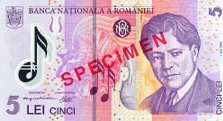 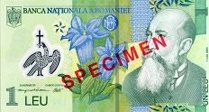 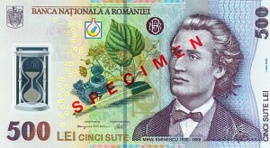 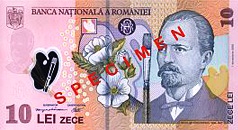 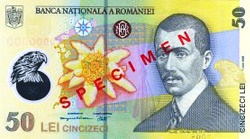 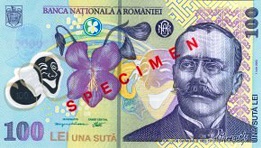 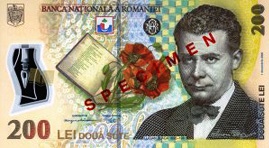 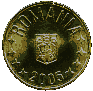 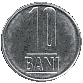 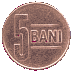 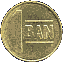 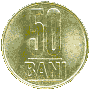 